                        presents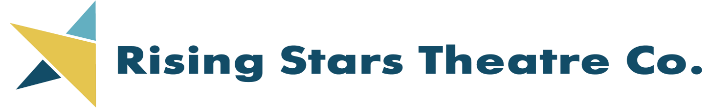 This feel-good comedy smash is based on the hit 1992 film. After witnessing a murder, a woman hiding in a convent helps her fellow sisters find their voices as she rediscovers her own. Filled with powerful gospel music, outrageous dancing and a truly moving story, Sister Act will leave you breathless. A Sparkling tribute to the universal power of friendship. Sister Act is a reason to rejoice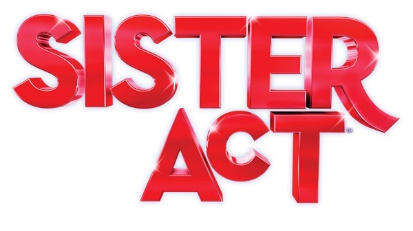 Ticket Order FormTOTAL AMOUNT $ 	                                                           Select Payment Method:	 Credit Card (fill out info below)	 Check: (number 	)Make checks payable to the Rising Stars Theatre CompanyORDER TICKETS ONLINE! Visit our website at www.risingstarschicago.com and click TicketsOnline orders are payable by credit card only.For more ticket information visit our website, call (773) 736-2490, or e-mail risingstarstc@gmail.com7:30 PM Friday & Saturdays; 2:00 PM Sundays7:30 PM Friday & Saturdays; 2:00 PM SundaysSaturday, June 11Sunday, June 12Friday, June 17Saturday, June 18Sunday, June 19Show Date(s)# Adult 
$20 thru 6/1
$22 after 6/1# Senior (65+)/ Children (2-14)
$18 thru 6/1
$20 after 6/1# Group Rate
(20 or more)
$2 off per ticketCheck if Wheelchair Seating Required	How many? ______	How many? ______Credit Card Visa	 MC	CC# 		Exp Date: 	Info	CVV Code: (3-digit number on back of card): 		Cardholder Name: 	NameAddressCityStateZipEve. PhoneE-mailSelect Receipt Method:MAIL THIS FORM WITH PAYMENT OR CC INFO ENCLOSED TO:The Rising Stars Theatre CompanyP.O. Box 232, Franklin Park, IL  60131 Mail (enclose stamped, addressed envelope)MAIL THIS FORM WITH PAYMENT OR CC INFO ENCLOSED TO:The Rising Stars Theatre CompanyP.O. Box 232, Franklin Park, IL  60131 Will Call under (name) 	MAIL THIS FORM WITH PAYMENT OR CC INFO ENCLOSED TO:The Rising Stars Theatre CompanyP.O. Box 232, Franklin Park, IL  60131 Email to (address) 	MAIL THIS FORM WITH PAYMENT OR CC INFO ENCLOSED TO:The Rising Stars Theatre CompanyP.O. Box 232, Franklin Park, IL  60131